МИНИСТЕРСТВО ОБРАЗОВАНИЯ И НАУКИКАРАЧАЕВО-ЧЕРКЕССКОЙ РЕСПУБЛИКИПРИКАЗ« 14 »  сентября 2018 г.								№ 824г. Черкесск	В соответствии с приказом Министерства образования и науки Российской Федерации от 26 декабря 2013 года № 1400 «Об утверждении Порядка проведения государственной итоговой аттестации по образовательным программам среднего общего образования», в целях подготовки к проведению итогового сочинения (изложения) в Карачаево-Черкесской Республике в 2018-2019 учебном годуПРИКАЗЫВАЮ:Определить сроки и места регистрации на итоговое сочинение для выпускников текущего года, выпускников прошлых лет, обучающихся по образовательным программам среднего профессионального образования в Карачаево-Черкесской Республике в 2018-2019 учебном году согласно приложению 1 к настоящему приказу.Руководителям органов управления образования администраций муниципальных районов и городских округов, руководителям образовательных организаций, подведомственных Министерству образования и науки Карачаево-Черкесской Республики, руководителям негосударственных образовательных организаций:обеспечить условия для регистрации участников итогового сочинения (изложения) в Карачаево-Черкесской Республике в 2018-2019 учебном году;разместить информацию о сроках и местах регистрации на участие в итоговом сочинении (изложении) выпускников текущего года, выпускников прошлых лет в Карачаево-Черкесской Республике в 2018-2019 учебном году в средствах массовой информации, на сайтах муниципальных органов управления образованием и общеобразовательных организаций.5. Контроль за исполнением настоящего приказа возложить на Первого заместителя Министра образования и науки Карачаево-Черкесской Республики Е. М. Семенову.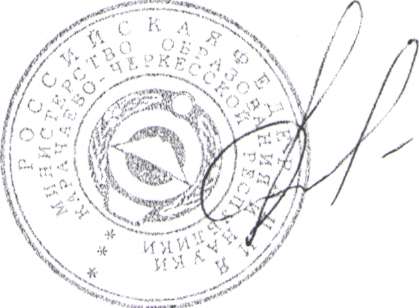 Министр    					          		                            И. В. Кравченко Исп.  Аганова Н.Г. 26-69-58                                                                                                                                                                                   Приложение 1 к приказу Министерства образования и науки КЧР от 14.09.2018 № 824Сроки и места регистрации на итоговое сочинение для выпускников текущего года, выпускников прошлых лет, обучающихся по образовательным программам среднего профессионального образованияСроки подачи заявленияИтоговое сочинение (изложение) как условие допуска к государственной итоговой аттестации проводится для обучающихся 11(12) классов в первую среду декабря последнего года обучения. Выпускники прошлых лет, лица, обучающиеся по образовательным программам среднего профессионального образования, а также обучающиеся, получающие среднее общее образование в иностранных образовательных организациях, самостоятельно выбирают сроки написания итогового сочинения.Места регистрацииРегистрация для участия в итоговом сочинении (изложении) выпускников текущего года и обучающихся по образовательным программам среднего профессионального образования проводится по месту учебы.Регистрация для участия в итоговом сочинении (изложении) выпускников прошлых лет проводится в муниципальных органах управления образованием. «Об утверждении сроков и мест регистрации для участия в итоговом сочинении (изложении) в Карачаево-Черкесской Республике в 2018-2019 учебном году»Срок проведения итогового сочинения (изложения)Срок подачи заявленийосновной - 5 декабря 2018 годадо 21 ноября 2018 годадополнительный - 6 февраля 2019 годадо 23 января 2019 годадополнительный - 8 мая 2019 годадо 24 апреля 2019 года№Название районаАдрес МОУОФИО начальникаФИО ответственного за ГИАгород Черкесск г. Черкесск, ул. Доватора, 65Лавринец Константин ЮрьевичКалмыкова Сусанна Алиевнагород Карачаевскг. Карачаевск, ул. Чкалова, 1Коджакова Джульетта АликовнаСалпагарова Наталья ИвановнаУсть-Джегутинский муниципальный район г. Усть-Джегута, ул. Богатырева, 31 Батчаев АлийХасановичТекеева Лариса АубекировнаАдыге-Хабльский муниципальный района. Адыге-Хабль, ул. Советская, 16Банова Ирина МухамедгериевнаКитокова Ирина ЕвгеньевнаЗеленчукский муниципальный районст. Зеленчукская, ул. Ленина, 76Лосева Вера ГеоргиевнаЧагарова Лиза АхматовнаКарачаевский муниципальный районг. Карачаевск, ул. Чкалова, 1Хатуева Зурида ЮсуфовнаУрусова Жанна ВалериевнаМалокарачаевский муниципальный районс. Учкекен, ул. Ленина, 126Тамбиев Умар ХасановичСалпагаров Джетул НазбиевичПрикубанский муниципальный районп. Кавказский, пр. Ленина, 26Салпагарова Хаулат МагомедовнаДжабаева Ирина КарабитовнаУрупский муниципальный районст. Преградная, ул. Советская, 60Озерная Татьяна ИвановнаСтригина Людмила ВасильевнаХабезский района. Хабез, ул. Советская, 27Туаршева Жанета ВалериевнаАсланукова Светлана Салим-ГериевнаАбазинский  муниципальный  района. Инжич-Чукун, ул. Ленина, 1Муртазова  Зимфира  Магометовна Мхце Ирина НазировнаНогайский района. Эркен-Халк, ул. Санглибаева, 38Еслемесова Гульнара МуратбиевнаСанглибаева Нэлли Османовна